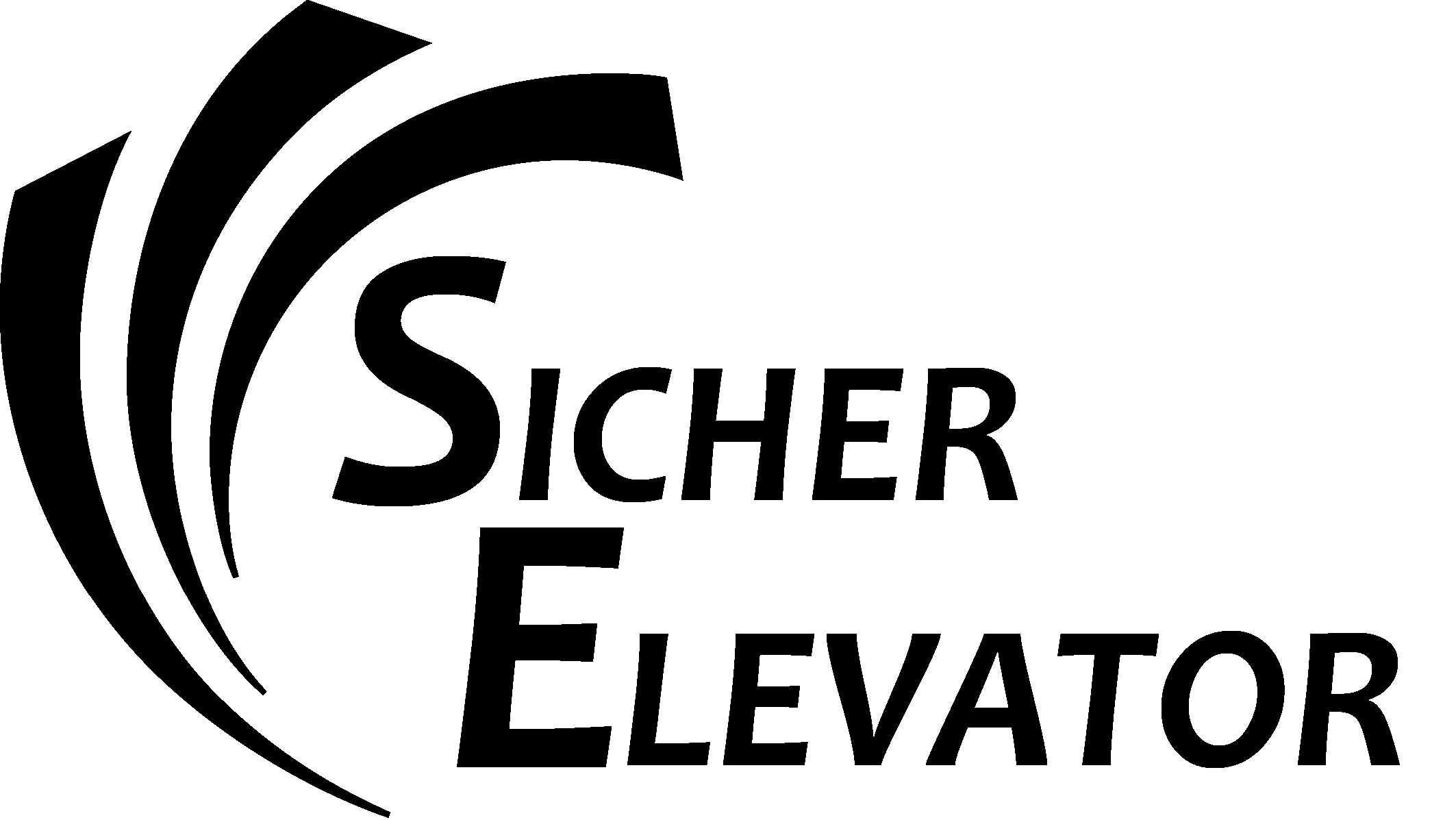 Содержание настоящего ДоговораОбщие сведенияОбщество с ограниченной ответственностью «--------», именуемое в дальнейшем «Заказчик/Владелец», в лице Генеральный директор -------------------, действующего на основании «Устава», с одной стороны, иОбщество с ограниченной ответственностью «Сичер Лифт», именуемое в дальнейшем «Исполнитель», в лице генерального директора Адаманова Никиты Дмитриевича, действующего на основании «Устава», с другой стороны, (далее по тексту настоящего Договора – именуются как «Стороны»), заключили настоящий «Договор» о нижеследующем: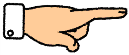   Примечание: в данном разделе приводятся расшифровки терминов и иных сокращений, указанных в настоящем ДоговореПредмет настоящего ДоговораЗаказчик/Владелец поручает, а Исполнитель, в качестве специализированной организации, принимает на себя выполнение работ по техническому обслуживанию подъёмно-транспортного оборудования в количестве « ------ » единиц (ы), являющихся неотъемлемой частью настоящего Договора:Примечание: в данном разделе требуется указать, наименование и технические данные подъёмно-транспортного оборудования, которое подлежит техническому обслуживаниюВнимание: при отсутствие какой-либо требующихся для заполнения данных просим поставить прочерк, а также указать что требуется восстановление данной информации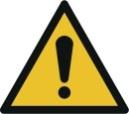 Краткая техническая информация ПТОПримечание: дополнительную информацию по подъёмно-транспортному оборудованию подлежащего техническому обслуживанию требуется указать в приложениях № 1, 2, 3 которые являются неотъемлемой частью настоящего ДоговораТехническое обслуживание подъёмного транспортного оборудования подразделяется на: Плановое обслуживание подъёмно транспортного оборудования – проводится с 900 – до 1800 с понедельника по пятницу (включительно), в МКД (в ночное время), шумные работы в дневное времяЭкстренное обслуживание подъёмно транспортного оборудования – проводится круглосуточноВнимание: если у Заказчика в дневное время суток загрузка подъёмно-транспортного оборудования повышенная и плановые работы провести невозможно, у нашей компании имеются все необходимые ресурсы для проведения данных работ в ночное время суток на территории Заказчика	Критерий обслуживаемого объекта Заказчика: (указать тип здания, сооружения где размещается подъёмно-транспортное оборудование).Все виды работ по техническому обслуживанию подъёмно-транспортного оборудования «Исполнитель» выполняет в соответствии с:Документом принятым в Евразийской Экономической Комиссией от 18 октября 2011 года, за № 824, за наименованием: Технический Регламент Таможенного Союза № 011/2011 – Безопасность лифтовГОСТом № 53780 (Лифты, общие требования к их безопасной эксплуатации)Постановление Правительства РФ № 743 – Организация безопасной эксплуатации лифтовСтандарт организации ООО «Сичер Лифт» - предоставляется Заказчику отдельноПримечание: для всех сервисных пакетов компании ООО «Сичер Лифт» действует концепция единого контактного лица для решения и контролирования всех насущных вопросов и возникших проблемВнимание: компания ООО «Сичер Лифт» оставляет за собой законное право изменять комплектность любого из сервисного пакета по своему усмотрению и вносить изменения в действующие договора – заранее уведомив Заказчика о внесение изменений согласно действующего законодательстваСведения о проведении технического обслуживания и ремонта подъёмно-транспортного оборудованияПримечание: в данном разделе указаны конкретные сведения о том, как мы будем организовывать и проводить плановое обслуживание подъёмно-транспортного оборудования Заказчика согласно действующих нормативно-правовых документов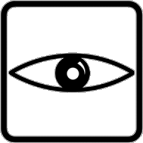   В состав настоящего Договора входит: техническое обслуживание подъёмно-транспортного оборудования Заказчика, в том числе внеплановые работы по замене оборудования, вышедшего из строя с последующей диагностикой и составлением акта дефектовки в сервисном центре нашей компанииСостав комплекса работ ежедневного осмотра включает в себя:Ежесменные осмотры и ремонты (ЕТОиР)Аварийное обслуживание (АО)Состав комплекса работ ежемесячного осмотра включает в себя:Ежемесячный текущий ремонт (ЕТР – ТО-1) – согласно приложению № 4Ведение журналов технического обслуживания ПТОАварийное обслуживание (АО)Состав комплекса работ ежеквартального осмотра включает в себя:Ежеквартальный текущий ремонт (ЕКТР-1 – ТО-3) – согласно приложению № 4Ведение журналов технического обслуживания ПТОАварийное обслуживание (АО)Состав комплекса работ полугодового осмотра включает в себя:Полугодовой текущий ремонт (ПГТР-2 – ТО-6) – согласно приложению № 4Ведение журналов технического обслуживания ПТОАварийное обслуживание (АО)Состав комплекса работ годового осмотра включает в себя:Годовой текущий ремонт (ГТР-3 – ТО-12) – согласно приложению № 4Ведение журналов технического обслуживания ПТОАварийное обслуживание (АО)Подготовка оборудования к контрольному осмотру «Инженерным центром»Внимание: если Заказчик выбрал сервисный пакет Золотой контракт следующие нижеуказанные исключения его не касаютсяПримечание: в данном подразделе указан перечень оборудования за ремонт, восстановление или же его модернизацию, оплата производится по отдельному счёту выставленного нашей компанией в адрес ЗаказчикаИсключение составляет следующее оборудование ПТО:Редуктор главного приводаКанатоведущий шкив и (или) отводной блокТормозное устройствоЭлектродвигатель главного приводаЛебёдкаСтанция управленияОграничитель скоростиЛовители резкого или же плавного торможения при срабатыванииОсновные тяговые канатыКабина или купе кабины с постом управления                - Створки дверей шахты и кабины                - Балки дверей шахты и кабины                - Подвесной кабель (шлейф)Пружинные и балансирные подвески противовеса и кабиныВнимание: исполнитель может предложить Заказчику за отдельную     плату, дополнительные услуги, не предусмотренные настоящим Договором посредством создания информационного письма, а именно:Установку металлических дверей в машинные и блочные помещения, замену замковУдаление воды и влаги из ПТО приямков и шахт, в случаях их затопленияИзменение дизайна кабины и т. д. Исполнитель в круглосуточном режиме обеспечивает без дополнительной платы, оперативный пуск остановившегося подъёмно-транспортного оборудования, если устранение причины остановки не связано с проведением работ капитального характераИсполнитель проводит необходимые мероприятия на освобождение пассажиров после аварийной остановки лифта не позднее 15-30 минут после поступления заявки в единый диспетчерский центр, если по обоснованным причинам у Исполнителя не имеется возможности организовать эвакуацию пассажиров в течении 15-30 минут (Например с дальностью расположения объекта), Заказчику предоставляется возможность, организовать от себя представителя на дальнейшее обучение (повышение квалификации) – должность – Лифтёр, в Учебном Производственном Центре от Исполнителя за счёт средств Заказчика, с выдачей ему удостоверения для подтверждения пройденного обучения и допуска к самостоятельной работе на объекте под полной ответственностью ИсполнителяВнимание: если Заказчик отказывается от обучения в УПЦ Исполнителя, то он обязуется предоставить удостоверение лифтёра, представителя Заказчика в течение 1 месяца, начиная со дня прикрепления его за    контролем соблюдения правил пользования подъёмно-транспортным оборудованиемТелефон: Единого Диспетчерского Центра (ЕДЦ) компании       ООО «Сичер Лифт» 8 - (800) - 550–17–25 или 8 – (925) – 485-71-55Ценовая политика компании и условия оплаты проведённых работСтоимость работ, выполняемых Исполнителем по настоящему Договору, определяется по выбранному Заказчиком Сервисного пакета, указанного в пункте № 4, а также приложением № 2 настоящего ДоговораЦена Договора включает в себя все расходы Исполнителя, связанные с выполнением настоящего Договора в течение одного годаЦена работ на период действия настоящего Договора является фиксированнойИсполнитель после проведения планового обслуживания до 31-го числа (как правило производится с 22 по 25 число текущего месяца), производит сверку фактически оказанных услуг согласно таблице № 1 разработанной компанией ООО «Сичер Лифт» для контроля качества выполненных работ, далее предоставляет Заказчику акт о фактически оказанных услугах (на подписание), а также счёт о выполненных работахПримечание: если ПТО простаивает по обстоятельствам, за которые Исполнитель не отвечает, в том числе, если простой произошёл по причине официального (или же устного) отказа Заказчика от приобретения рекомендованной запасной части, оплачивается Заказчиком в общем порядке согласно настоящего Договора, если указанное техническое обслуживание ПТО, было проведено в оплачиваемом месяце надлежащим образомОкончательный расчёт оказанных услуг производится Заказчиком путём перечисления денежных средств ежемесячно на протяжение 1-го года, после подписания Акта о выполненных работ, в течение 5-ти рабочих банковских днейПримечание: работы, проводимые сверх согласованных объёмов, не предусмотренных настоящим Договором, оплачиваются отдельно по: Актам выполненных работ, счётам Исполнителя, подписанным Заказчиком (или лицом представлявшие его в момент отсутствия)Внимание: выезд специалиста на проведение диагностических видов работ на другой объект Заказчика составляет 2 500 рублей + 500 рублей за 1 км, если дальность превышает более 10 км от МКАДВнимание: ставка работы высокопрофессионального специалиста компании ООО «Сичер Лифт» на объекте Заказчика сверх нормативного рабочего времени составляет 2000 рублей в часДополнительные ремонтные работы согласовываются с Заказчиком путём составления коммерческого предложения и дальнейшего согласования и подписания сметы, после чего производится предоплата за перечисленные виды работ в размере 30% от полной согласованной суммы, в рубляхВ случае изменения количества ПТО, подлежащих техническому обслуживанию и текущему ремонту, стоимость настоящего Договора подлежит корректировке путем заключения между Исполнителем и     Заказчиком дополнительного соглашения	В случае просрочки ежемесячного платежа по вине Заказчика по необоснованной на то причине, Исполнитель в праве взыскать с Заказчика пени в размере 3% от просроченной суммы, за каждый день просрочки платежа	В случае задержки Заказчиком платежей на срок более 1-го месяца, Исполнитель направляет официальное уведомление (претензию) о непогашенной задолженности за оказанные услуги (работы) по выполненным плановым ежемесячным работам, а также указывает на то, что произведёт остановку технического обслуживания, а также эксплуатации ПТО Заказчика на срок до полного погашения задолженности Внимание: если Заказчик после получения уведомления (претензии) оплачивает полностью или частично задолженность перед обслуживающей компанией в течение 10 рабочих банковских дней текущего месяца, то компания ООО «Сичер Лифт» не проводит никаких работ в части остановки технического обслуживания, а также эксплуатации ПТО ЗаказчикаСтороны обязуетсяВнимание: при выполнении своих обязанностей соблюдать требования законов и иных нормативных правовых актов, а также нормативных технических документов, регламентирующих обеспечение безопасных условий эксплуатации ПТОИсполнитель обязуетсяПри проведение плановых работ согласно выбранному Сервисному пакету:Проводить ежемесячные осмотры, необходимые регулировки, а также техническое обслуживание ПТО в соответствие с инструкциями завода – изготовителя, стандартов организации ООО «Сичер Лифт», нормативно правовых документов утверждёнными на территории Российской ФедерацииПредоставить клининговой компании свободный доступ в машинный зал, шахту и прочее ПТО помещения для проведения работ по очистке оборудования от эксплуатационных загрязненийЕжемесячно согласно настоящего Договора предоставлять Заказчику отчёт о выполненных работах с подписанием Акта о выполненных работахПримечание: если в сервисный пакет, который выбрал Заказчик, не входят запасные части использованные или которые требуется заменить, компания ООО «Сичер Лифт» выставляет счёт на их оплатуПроводить подготовку ПТО к ежегодному техническому освидетельствованию, предъявлять и участвовать в испытаниях ПТО специалисту (эксперту) инженерного (экспертного) центра (организации)Проинформировать Заказчика в письменном виде о результатах и дальнейших действиях (если обнаружены какие-либо замечания) после проведения освидетельствования Качественно и точно в срок выполнять работы, предусмотренные настоящим ДоговоромОбеспечить свой персонал комплектом инструментов, смазочными материалами, производственными и должностными инструкциями, Регламентами, а также СИЗ в соответствии с правилами организации техники безопасности по выполнению работ по техническому обслуживанию ПТОДля обеспечения исправного и безопасного использования ПТО назначить:Электромехаников (Инженеров) по техническому обслуживанию ПТОСпециалиста (Начальника ОТК) по организации и контролю за ходом выполнения работ по техническому обслуживанию ПТОПримечание: допускать к работе только тех сотрудников, которые прошли обучение по специальности, а также прошли внутренний контроль на правильность проведения процедуры технического обслуживания ПТО, также проводить регулярное тестирование знаний в области ОТ, ТБ и ПБ, также проводить обучение ПТО нового видаВнимание: исполнитель проводит эвакуацию пассажиров из остановившегося лифта в течение 15–30 минут после поступления заявки или сигнализации в ЕДЦ компании, об остановившегося оборудования на территории Заказчика – при условии, что данное оборудование является лифтом: пассажирским или же груза пассажирским и находится под управлением и контролем компании ООО «Сичер Лифт» согласно настоящего ДоговораПроводить работу по согласованию с Заказчиком сроков и условий пуска оборудования в работу в случае, если требуется незамедлительная замена вышедших из строя узлов и деталей ПТОПримечание: после выполнения работ по замене или проведённом ремонте узлов и агрегатов ПТО компания ООО «Сичер Лифт» составляет соответствующий акт и отправляет его Заказчику на ознакомление и подписаниеОбеспечивает учёт сбоев в работе ПТО, а также все виды проводимых работ на объекте ЗаказчикаПолное соблюдение персоналом компании ООО «Сичер Лифт» правил внутреннего трудового распорядка, установленного ЗаказчикомВнимание: если выход из нормальной работы ПТО произошло по вине представителя компании ООО «Сичер Лифт» ремонт и восстановление производится за счёт ИсполнителяОбеспечивать сохранность принятых от Заказчика паспортов ПТО и вносить в них необходимые изменения и дополненияИсполнитель вправеТребовать от Заказчика осуществления мер, связанных с обеспечением безопасности и эксплуатации ПТО согласно действующего законодательства РФВ случае предъявления претензии от Заказчика или его представителя в части – не исполнения или не надлежащего исполнения принятых на себя обязательств согласно настоящего Договора, провести служебное разбирательство на месте в составе комиссии:Заказчик или его законный представительЭлектромеханик (Инженер) по техническому обслуживанию ПТО, за которым закреплён данный объект (ПТО)Начальник ОТК компании ООО «Сичер Лифт»Заместитель генерального директора компании ООО «Сичер Лифт»После чего составляется соответствующий акт об подтверждение данной информации или её опровержениеПримечание: в случае если претензия Заказчика или его представителя обоснована и подтверждена комиссией, то компания ООО «Сичер Лифт» предпринимает соответствующие меры для её решения об чём создаётся соответствующее письмо в адрес Заказчика с указанием данных мер, если же претензия не обоснована или же обоснована, но не подтверждена при составе комиссии на объекте Заказчика то – компания ООО «Сичер Лифт» предпринимает соответствующие меры согласно законодательства Российской Федерации об чём также создаётся соответствующее письмо с описание данных мер в адрес ЗаказчикаЗаказчик обязуетсяИнформировать Исполнителя по телефону ЕДЦ обо всех обнаруженных неисправностях, повреждениях или же не корректной работе ПТО, в том числе об изменениях условий нормальной эксплуатации, которые могут повлиять так или иначе на корректную работоспособность ПТОПередать и/или предоставить в случае экстренной остановки/аварий, комплект ключей от всех замков/дверей, которые находятся на пути к подходу расположения оборудования ПТООбеспечить беспрепятственный доступ в машинные залы, блочные помещения сотрудников Исполнителя, которые будут указаны в соответствующем уведомление адресованного ЗаказчикуДля обеспечения правильной эксплуатации и безопасной работы ПТО обязуется назначить соответствующий персонал, а именно:Специалист по организации эксплуатации ПТО, для связи с сотрудниками Исполнителя и оформления соответствующих документовОбученных и аттестованных лифтёров или же операторов, для ежесменной проверки нормального функционирования ПТО, а также диспетчерского комплекса Примечание: если такого персонала у Заказчика нет, данный персонал за отдельную ежемесячную оплату может предоставить ООО «Сичер Лифт»Своевременно и в полном объёме оплачивать выполненные работы по техническому обслуживанию и текущему ремонту ПТО на условиях, предусмотренных настоящим ДоговоромВыполнять требования Регламента и соблюдать условия эксплуатации ПТО в строгом соответствии с его назначением, определённым на заводе изготовителеЗаключить договор с инженерным (экспертным) организацией (центром) на проведение ежегодного технического освидетельствования ПТОПримечание: если Заказчик вообще не знал, что данные пункт согласно законодательства Российской Федерации должен быть исполнен всеми Владельцами ПТО, компания ООО «Сичер Лифт» проводит работу по наискорейшему проведению всех необходимых мероприятий, также дополнительно проводит информационную работу с Заказчиком на данную тему с предоставлением всех необходимых документовОбеспечить надёжное и бесперебойное энергоснабжение ПТОВнимание: оказывает помощь при освобождение застрявших в         кабине лифта пассажиров (если такая помощь необходима)       Обеспечивать ПТО согласно требованиям Правил техники безопасности, Пожарной безопасности, экологической безопасностиОгнетушителямиИными средствами пожаротушенияПредупредительными надписями и обозначениямиСредствами защиты от поражения электрическим токомУведомлять в письменном виде Исполнителя, не менее чем за 3 рабочих дня, о проведении всех видов работ, которые могут прямо или косвенно повлиять на нормальную эксплуатационную работу ПТОПередаёт под соответствующий Акт Исполнителю на хранение полный комплект технической документации, в том числе страховой полис (при условии больше 1 ПТО – размноженный и надлежащим образом заверенный - копии), а также паспорт на ПТОПринимает непосредственное участие в работе всех комиссий и составления соответствующих актов по эксплуатации и техническому обслуживанию ПТООбеспечивает хранение и строгий учёт выдачи ключей от машинных и блочных помещений ПТО, также фиксирует время прибытия экипажа на эвакуацию и/или проведение ремонтных работОбеспечивает беспрепятственную возможность подъехать к зданию, где располагается ПТО, а также парковку служебного авто – Бесплатно если парковка на территории Заказчика платнаяЕжегодно проводить страховку ПТО согласно статье № 5 Федерального Закона от 27 июля 2010 года за № 225-ФЗ – об обязательном страховании гражданской ответственности Владельца опасного объекта за причинение вреда в результате аварии на опасном объектеВ течение трёх рабочих дней с момента предъявления подписать акты выполненных работ либо предоставить письменный мотивированный отказ от их подписанияПримечание: в случае не подписания актов в указанный срок без письменного обоснования, работа считается выполненной и принятой Заказчиком, а акт подписаннымЗаказчик вправеПредъявлять претензии в отношении качества выполняемых работ в соответствии с настоящим ДоговоромОсуществлять контроль за качеством и сроком выполнения работ сотрудниками компании ООО «Сичер Лифт»Ответственности сторонЗа неисполнение или ненадлежащее исполнение обязательств по-настоящему Договору Стороны несут ответственность в соответствии с действующим Законодательством Российской ФедерацииВ случае невыполнения одной из сторон договорных обязательств, противоположная сторона должна по факсу, телеграммой, либо телефонограммой, либо иным способом сообщить об обнаруженных нарушениях и вызвать на место представителя противоположной стороны для составления акта. При отсутствии ответственного представителя «виновной» стороны в течение 2 часов с момента уведомления об обнаруженных нарушениях, акт считается подписанным с привлечением представителей сторонних организаций, о чем делается соответствующая запись.Стороны освобождаются от ответственности за неисполнение или ненадлежащее исполнение принятых на себя обязательств по Договору в случае, если такое неисполнение либо ненадлежащее исполнение было вызвано обстоятельствами непреодолимой силы.Под обстоятельствами непреодолимой силы в Договоре понимаются внешние и чрезвычайные события, отсутствовавшие во время подписания Договора и наступившие помимо воли и желания Сторон. К подобным обстоятельствам относятся: война и военные действия, эпидемии, взрывы, пожары, природные и техногенные катастрофы, акты и действия органов государственной власти и органов местного самоуправления, делающие невозможным исполнение обязательств по Договору.Исполнитель несет установленную действующим законодательством ответственность за вред, причиненный жизни, здоровью и имуществу Потребителей (граждан, пользующихся лифтами) вследствие нарушения качества содержания лифтов в исправном состоянии, их ненадлежащего обслуживания и ремонта.Отношения, возникающие между Заказчиком (Исполнителем) и Потребителями, регулируются Законом РФ «О защите прав потребителей».Примечание: в данном подразделе указан перечень ответственности каждого из Сторон Исполнитель несёт ответственность:Качество выполняемых работ, а также бесперебойную работу ПТОВыполнение прямых взятых на себя обязательств согласно настоящего ДоговораСоблюдение всех нормативно-правовых документов и регламентовБезопасность проведение технического обслуживания ПТОСоблюдения своими сотрудниками правил по ОХ, ТБ и ПБНе нанесение ущерба сотрудниками компании прямого воздействия на ПТО ЗаказчикаЗаказчик несёт ответственность:За своевременную оплату оказанные услуг сотрудниками компании ООО «Сичер Лифт»Соблюдение условий эксплуатации ПТОСоблюдение всех нормативно-правовых документов и регламентовНе выполнение прямых указаний сотрудников компании ООО «Сичер Лифт» в части обеспечения безопасной и корректной эксплуатации ПТО Соблюдения своими сотрудниками правил по ОХ, ТБ и ПБНе нанесение ущерба сотрудниками компании прямого воздействия на оборудование, принадлежащее ИсполнителюВследствие причинения ущерба, его персоналом или же третьими лицами – проведённые восстановительные работы сотрудниками Исполнителя оплачиваются отдельно, согласно предоставленного акта и счётаКонфиденциальностьСтороны согласились, что любая информация на любом носителе, предаваемая или получаемая в рамках настоящего Договора или в связи с ним, является конфиденциальной и не подлежит раскрытию третьим лицам без взаимного письменного согласия СторонСтороны согласились, что при согласованной передаче конфиденциальной информации третьим лицам, сторона, инициировавшая такую передачу, несёт полную ответственность за сохранение конфиденциальности этими третьими лицамиСтороны также несут ответственность за соблюдение обязательств по сохранению конфиденциальной информации своими сотрудникамиПоложение о конфиденциальности будет действовать и после окончания срока действия настоящего ДоговораНепреодолимая сила «ФОРС-МАЖОР»Стороны освобождаются от ответственности за частичное или полное неисполнение обязательств по настоящему Договору, если такое неисполнение явилось следствием обстоятельств непреодолимой силы, возникших после заключения настоящего Договора, которые Сторона не могла ни предвидеть, ни преодолеть своими силамиПри возникновении подобных обстоятельств срок исполнения настоящего Договора продлевается на время их действияСторона, для которой создалась невозможность исполнения обязательств по настоящему Договору вследствие обстоятельств непреодолимой силы, должна в пятидневный срок известить об этом другую Сторону по факсу или с нарочным. Если подобные обстоятельства будут длиться более трех месяцев, Стороны двусторонним дополнительным соглашением определяют условия прекращения или изменения исполнения обязательств по настоящему Договору, условия взаиморасчетов, наличие ущерба и его взаимосвязь с обстоятельствами непреодолимой силыУщерб, причинённый любой из Сторон, в результате неисполнения, взятых на себя обязательств другой Стороной вследствие возникновения обстоятельств непреодолимой силы, возмещению не подлежитПорядок разрешения споровВсе споры и разногласия, которые могут возникнуть по настоящему Договору, стороны решают путём переговоровВ случае не достижения согласия по спорному вопросу, спор передаётся на рассмотрение в Арбитражный суд города МосквыЗа неисполнение или ненадлежащее исполнение своих должностных обязательств по настоящему Договору Стороны несут административную (уголовную) ответственность, установленную действующим законодательством Российской ФедерацииПрочие условия к ДоговоруНастоящий Договор может быть расторгнут в одностороннем порядке Заказчиком, о чём обязан за 30 календарных дней письменно уведомить Исполнителя, в случае нарушения или ненадлежащего выполнения Исполнителем свои прямых обязательств согласно настоящего ДоговораНастоящий Договор может быть расторгнут в одностороннем порядке Исполнителем, о чём обязан за 30 календарных дней письменно уведомить Заказчика, в случае нарушения или ненадлежащего выполнения Заказчиком свои прямых обязательств согласно настоящего Договора, а также если систематически происходят задержки ежемесячной оплаты Заказчиком оказанных услуг ИсполнителемСтороны допускают обмен экземплярами настоящего Договора, приложений идополнительных соглашений к нему, подписанных одной стороной, сканированных и направленных другой стороне по адресам электронной почты, указанным в разделе Реквизиты настоящего Договора, признавая тем самым юридическую силу названных документов Стороны также признают юридическую силу всех прочих документов уведомлений, претензий, направленных друг другу в электронном виде во исполнение настоящего Договора по указанным адресам электронной почтыКаждая из сторон несёт риск не извещения второй стороны об изменении своего адреса электронной почты В случае уклонения стороны от получения уведомления, направленного второй стороной, уведомление считается полученным по истечении 5 календарных дней с момента его направленияВ случае нарушения любой из Сторон условий настоящего Договора, заинтересованная сторона имеет законное право заявить соответствующую претензию, получившая Сторона обязана по закону в течение 10 календарных дней рассмотреть данную претензию и дать аргументированный ответ Все поправки, изменения и дополнения к настоящему Договору имеют равную законную силу только в случае письменного оформления и при наличии подписей уполномоченных на то обеих сторон и печатейВ течение действия настоящего Договора Заказчик (Владелец) ПТО – имеет полное право бесплатно обслуживать и ремонтировать своё составные части своего ПТО в собственном сервисном центре компании ООО «Сичер Лифт» - при условии, что цена контракта составляет не менее 9 000 рублейПролонгирование настоящего Договора происходит путём составления Дополнительного соглашения в 2-х экземплярах за 1 календарный месяц и передаётся Заказчику на согласование и подписьИсходя из критерия обслуживаемого объекта Заказчика: МКД-*Многоквартирный Дом*, ГКБ-*Городская Клиническая Больница*, Аэропорт, Транспортный узел – (указывается при составлении данного настоящего Договора), оформляется дополнительное соглашение к настоящему Договору, об обязательном нахождении Инженера по ТОиРПО (уполномоченного представителя Исполнителя), на объекте Заказчика в течении 24 часов (от смены до смены)Диспетчерский комплекс, который использует, Исполнитель во исполнение настоящего Договора предоставляет в пользование Заказчику по акту: приёма/передачи диспетчерского оборудования, сам Исполнитель, при условии, что у Заказчика такой комплекс: отсутствует/неисправен/требует замены, модернизации, наладки и прочее – оплата за это не взимаетсяДоговор заключен в 2-х подлинных экземплярах (на русском языке) – дополнительно по требованию Заказчика предоставляется экземпляр (на английском языке и/или ином указанном в обращении к Исполнителю языке (ах)), по одному для каждой из сторон и имеет равную юридическую силуНеотъемлемой частью настоящего Договора являются:Приложение № 1 – Адресный список.Приложение № 2 – Сервисный пакет.Приложение № 3 – Ценовая политика.Приложение № 4 – Перечень проводимых работ на лифте (ах).Дата начала действия настоящего ДоговораНастоящий договор вступает в силу с «____» __________202__ годаСрок окончания действия настоящего ДоговораНастоящий договор вступает в силу с даты заключения и действуетпо «____» __________202__ годаРеквизиты сторон, заключающих настоящий ДоговорПриложение № 1 к договору № от «___» ___________ 202__г.Перечень ПТО для проведения технического обслуживанияОбъект: (указать адрес местонахождения).Оборудование: (указать тип подъёмно-транспортного оборудования подлежащего техническому контролю и обслуживанию).Перечень ПТОПриложение № 2 к договору № от «___» ___________ 202__годаСервисные пакеты согласно концепции работы компанииВ данной графе указать выбранный пакет (прописью):Приложение № 3 к договору №  от «___» ___________ 202__годаЦеновая политика компании для проведения ТОВ данной графе указать выбранный пакет (прописью):Приложение № 4 к договору № от «___» ___________ 202__годаРегламентные работы Технического Обслуживания (ТО)Наименование раздела(ов) настоящего ДоговораНаименование раздела(ов) настоящего Договора№ стр.Общие сведения:3Термины и иные сокращения, указанные в настоящем договоре:3Предмет настоящего Договора:5-6Сведения о проведении технического обслуживания и ремонта подъёмно-транспортного оборудования:7-10Ценовая политика компании и условия оплаты проведённых работ:10Права и обязанности Исполнителя:Стороны обязуются:Исполнитель обязуется:Исполнитель вправе:11-15Права и обязанности Заказчика:Стороны обязуются:Заказчик обязуется:Заказчик вправе:11-15Ответственности сторон согласно законодательства Российской Федерации:15-16Конфиденциальность информации, используемой в настоящем Договоре:16Непреодолимая сила (ФОРС-МАЖОР):16Порядок разрешения споров:17Прочие условия к настоящему Договору:18-19Срок действия настоящего Договора:19Реквизиты сторон, заключающих договор:19Приложение к настоящему Договору:Перечень оборудования для проведения ТО:Сервисные пакеты ТО:Ценовая политика компании для проведения ТО:Регламентные работы ТО:2021-232425-29Наименование сокращенияОбозначениеНастоящий «Договор»это письменное соглашение двух и/или более юридических лиц об установлении, изменении или прекращении гражданских прав и/ или обязанностей (статья № 420 гражданского кодекса Российской Федерации)«Подъёмно-транспортное оборудование»это отдельные элементы, узлы, механизмы, агрегаты, аппараты и устройства входящие в состав подъёмно-транспортного оборудования«Акт приёмки выполненных работ и/или услуг»это документ, в котором зафиксировано то, что назначенные работы завершены частично или в полном объёме«Технический регламент ТР/ТС 011/2011»это документ, принятый Евразийской Экономической Комиссией «ЕЭК» и устанавливающий обязательные для применения и исполнения на территории Евразийского Экономического Союза «ЕАЭС» требования к объектам технического регулированияТехнический регламент Таможенного союза «ТР ТС 011/2011»«Безопасность лифтов» - утверждён решением Комиссии Таможенного союза от 18 октября 2011 года № 824 «ГОСТ»это региональный стандарт, принятый Межгосударственным советом по стандартизации, метрологии и сертификации Содружества независимых государств, «ГОСТ 53780|2010 года» - Национальный стандарт РФ ГОСТ Р 53780-2010 Лифты - *Общие требования безопасности к устройству и установке* утверждён приказом Федерального агентства по техническому регулированию и метрологии от 31 марта 2010 года № 41 ст.«ЕДЦ» - Единый Диспетчерский Центрэто служба городского хозяйства, созданная для устранения выявленных потребителями технических неисправностей в нормальной работе подъёмно-транспортного оборудования«МТУ Ростехнадзор»это Федеральный орган исполнительной власти, находящийся в ведении Правительства Российской Федерации Создан на основании Постановления Правительства РФ № 401 от 30 июля 2004 года «О Федеральной службе по экологическому, технологическому и атомному надзору (Ростехнадзор)» — путём слияния с «Федеральной службой по атомному надзору» (Госатомнадзор) и Федеральной службой по технологическому надзору (Госгортехнадзор)«ТО - техническое обслуживание»это совокупность мер, принимаемых специализированной организацией для обеспечения и поддержания рабочего технического состояния своего подъёмно-транспортного оборудования«Стандарт организации»это внутренний документ организации, разрабатываемый на применяемые в ней (или предоставляемую ею) продукцию, технологические процессы, оказываемые услуги«ИТП - инженерно техническая поддержка»это понятие, обобщающее собой и охватывающее множество услуг, посредством которых предприятия и организации обеспечивают помощь пользователям технологичных продуктов и услуг«УПЦ – учебно-производственный центр»это учреждение начального профессионального образования, осуществляющее реализацию образовательных программ переподготовки, повышения квалификации рабочих и специалистов, а также подготовки рабочих и специалистов соответствующего уровня квалификации по ускоренной форме обучения«Инженерный центр»это экспертная организация, осуществляющая свою деятельность, в области оценки соответствия подъёмно-транспортного оборудования при вводе в эксплуатацию, в период эксплуатации и отработавших назначенный срок службы согласно требованиям технического регламента Таможенного союза «Безопасность лифтов»«ПТО подъёмно-транспортное оборудование»это машины (устройства), предназначенные для перемещения грузов и людей в вертикальной, горизонтальной и наклонной плоскостях на относительно небольшие расстояния в пределах заводов, строительных площадок«СИЗ средства индивидуальной защиты»это средства, используемые работником для предотвращения или уменьшения воздействия вредных и опасных производственных факторовНаименование ПТОТип управленияНазначение ПТО№ страхового полисаМодель ПТОНаличие машинного залаЗаводской № ПТОТип шахтыДата изготовления ПТОНаличие диспетчерского контроляСрок службы ПТОНаличие комплекта исполнительной технической документацииГруза подъёмность ПТОДата ввода в эксплуатациюНоминальная скорость ПТО№ акта полного технического освидетельствованияМаксимальное число пассажиров№ акта периодического технического освидетельствованияСистема управления№ акта периодического технического освидетельствованияЧисло остановок№ акта периодического технического освидетельствованияВысота подъёма ПТО№ акта периодического технического освидетельствованияЗаказчик/ВладелецИсполнительООО « ------------- »ООО «Сичер Лифт»Генеральный директор----------------Генеральный директорАдаманов Никита Дмитриевич_____________________________________________________(подпись)(подпись)№ п/пУлица, проспект, проездДома № Корпуса №Заводской №Грузопо -дъёмность, кгКоличество остановок1-2-3-4-5-6-7-8-9-10-11-12-13-14-15-16-17-Заказчик/ВладелецИсполнительООО « ---------------- »ООО «Сичер Лифт»Генеральный директор-------------------Генеральный директорАдаманов Никита Дмитриевич_____________________________________________________(подпись)(подпись)ФункцияИнженерно Техническая Поддержка6 000 рублейСеребряный контракт10 000 рублейЗолотой контракт18 000 рублейЕжемесячное профилактическое обслуживание (осмотр, ремонт)НетДаДаЕжеквартальное профилактическое обслуживаниеДаНетНетКруглосуточная техническая поддержка Non StopДаДаДаПрограмма выявления скрытых опасностей при эксплуатации оборудования лифта Клиента Нет Да ДаСервис Лидер – Ваше единое контактное лицо на всём протяжении действия договора об оказании услуг по "Техническому обслуживанию и ремонту лифтового оборудования" существующее для решения всех насущных проблем Клиента связанных с техническим обслуживанием лифтовНет Да ДаОсвобождение пассажиров в течение 15–30 минут (при наличии диспетчерской в районе нахождения объекта) Нет Да ДаПодготовка лифтового оборудования к ежегодному техническому освидетельствованию Нет Да ДаРабота с государственными органами Российской ФедерацииНет Нет ДаЕжемесячное предоставление отчётов о состоянии лифтового оборудования, статистики поломок и рекомендаций по её улучшению (через личный кабинет на нашем сайте www.sicherelevator.ru)Нет Да ДаПредоставление отчётов о проделанных работах ежемесячно (через личный кабинет на нашем сайте www.sicherelevator.ru) Нет Да ДаВосстановление паспорта лифта *а также сопутствующей технической документации* - при её отсутствииНетДаДаВосстановительные *ремонтные* работы за дополнительную оплатуДа Нет НетУслуги клининговой компании для очистки и приведения лифтового купе в надлежащее состояниеНетДаДаЗапасные части для лифта за дополнительную оплату (список указан в приложение к данному пункту)Частотные регуляторы (главного привода, привода дверей)Лебёдки (главного привода - асинхронного/синхронного типа)Подвесные кабельные линииТормозные устройстваОграничители скоростиСтворки дверей/обрамление/стеновые панели купе (кабины/шахты)Основные тяговые подвесные канаты (а также канат ограничителя скорости)Электронные платы управления (в станции управления, в приказной панели, на крыше кабины лифта)Канат ведущий шкивРедуктор/червячная пара (главного привода)Тяговый асинхронный/синхронный электродвигательТяговые уравновешивающие цепиГруза для противовесаНаправляющие (противовесе/кабины)Энкодер/питающий кабель (главного привода)Ловители расположенные под (кабиной - стандартно, под противовесом - дополнительно)Силовая/низковольтная проводка, расположенная по шахте лифтаДа  Да Нет(при месячной оплате в размере 16–18 000 рублей)Бесплатная диагностика лифтового оборудования с составлением технологического процесса (с указанием времени и ответственных лиц за проведение регламентных работ)  Нет ДаДа Услуги диспетчеризации (список видов работ указан в приложении к данному пункту)Установка диспетчерского комплекса (через доступ Ethernet)Наладка работы всего диспетчерского комплексаЗамена вышедшего из строя или ремонт оборудования, привязанного к диспетчерскому комплексу НетДа Да Постоянное присутствие высококвалифицированного специалиста на объекте Нет Да ДаЗаказчик/ВладелецИсполнительООО « ------------------- »ООО «Сичер Лифт»Генеральный директор----------------------Генеральный директорАдаманов Никита Дмитриевич_____________________________________________________(подпись)(подпись)№ п/пНаименование лифтаЗав. №Скорость м/сГР.ПЭтажностьСтоимость работ за месяцЛифт на обслуживании по сервисному пакету «ИТП»Лифт на обслуживании по сервисному пакету «ИТП»Лифт на обслуживании по сервисному пакету «ИТП»Лифт на обслуживании по сервисному пакету «ИТП»Лифт на обслуживании по сервисному пакету «ИТП»Лифт на обслуживании по сервисному пакету «ИТП»Лифт на обслуживании по сервисному пакету «ИТП»1.№ п/пНаименование лифтаЗав. №Скорость м/сГР.ПЭтажностьСтоимость работ за месяцЛифт на обслуживании по сервисному пакету «Серебряный контракт»Лифт на обслуживании по сервисному пакету «Серебряный контракт»Лифт на обслуживании по сервисному пакету «Серебряный контракт»Лифт на обслуживании по сервисному пакету «Серебряный контракт»Лифт на обслуживании по сервисному пакету «Серебряный контракт»Лифт на обслуживании по сервисному пакету «Серебряный контракт»Лифт на обслуживании по сервисному пакету «Серебряный контракт»1.№ п/пНаименование лифтаЗав. №Скорость м/сГР.ПЭтажностьСтоимость работ за месяцЛифт на обслуживании по сервисному пакету «Золотой контракт»Лифт на обслуживании по сервисному пакету «Золотой контракт»Лифт на обслуживании по сервисному пакету «Золотой контракт»Лифт на обслуживании по сервисному пакету «Золотой контракт»Лифт на обслуживании по сервисному пакету «Золотой контракт»Лифт на обслуживании по сервисному пакету «Золотой контракт»Лифт на обслуживании по сервисному пакету «Золотой контракт»1.Заказчик/ВладелецИсполнительООО « -------------------- »ООО «Сичер Лифт»Генеральный директор-------------------------Генеральный директорАдаманов Никита Дмитриевич_____________________________________________________(подпись)(подпись)№п/п№п/п№п/пСодержание работСодержание работВиды ТР (ТО)Виды ТР (ТО)Виды ТР (ТО)Виды ТР (ТО)Виды ТР (ТО)Виды ТР (ТО)Виды ТР (ТО)Виды ТР (ТО)Виды ТР (ТО)Виды ТР (ТО)Виды ТР (ТО)Виды ТР (ТО)Виды ТР (ТО)№п/п№п/п№п/пСодержание работСодержание работЕТРЕТРЕТРЕКТРЕКТРЕКТРЕКТРПГТРГТРГТРГТРГТРГТР№п/п№п/п№п/пСодержание работСодержание работ1 раз в месяц1 раз в месяц1 раз в месяц1 раз в 3 месяца1 раз в 3 месяца1 раз в 3 месяца1 раз в 3 месяца1 раз в 6 месяцев1 раз в 12 месяцев1 раз в 12 месяцев1 раз в 12 месяцев1 раз в 12 месяцев1 раз в 12 месяцевЛифтыЛифтыЛифтыЛифтыЛифтыЛифтыЛифтыЛифтыЛифтыЛифтыЛифтыЛифтыЛифтыЛифтыЛифтыЛифтыЛифтыЛифты1. Техническое обслуживание Вводного устройства1. Техническое обслуживание Вводного устройства1. Техническое обслуживание Вводного устройства1. Техническое обслуживание Вводного устройства1. Техническое обслуживание Вводного устройства1. Техническое обслуживание Вводного устройства1. Техническое обслуживание Вводного устройства1. Техническое обслуживание Вводного устройства1. Техническое обслуживание Вводного устройства1. Техническое обслуживание Вводного устройства1. Техническое обслуживание Вводного устройства1. Техническое обслуживание Вводного устройства1. Техническое обслуживание Вводного устройства1. Техническое обслуживание Вводного устройства1. Техническое обслуживание Вводного устройства1. Техническое обслуживание Вводного устройства1. Техническое обслуживание Вводного устройства1. Техническое обслуживание Вводного устройства111Проверка исправности заземления Проверка исправности заземления Проверка исправности заземления ++++++++++++222Проверка креплений входных концов проводов и зазоры между губками пинцетов. При необходимости подтянуть крепление и отрегулировать зазоры между губками пинцетов Проверка креплений входных концов проводов и зазоры между губками пинцетов. При необходимости подтянуть крепление и отрегулировать зазоры между губками пинцетов Проверка креплений входных концов проводов и зазоры между губками пинцетов. При необходимости подтянуть крепление и отрегулировать зазоры между губками пинцетов ++++++++++++333Проверка креплений выходных концов проводов контактных стоек и конденсаторов Проверка креплений выходных концов проводов контактных стоек и конденсаторов Проверка креплений выходных концов проводов контактных стоек и конденсаторов ++++++++++++444Очистка вводного устройства от пыли Очистка вводного устройства от пыли Очистка вводного устройства от пыли ++++++++++++2. Техническое обслуживание панели управления2. Техническое обслуживание панели управления2. Техническое обслуживание панели управления2. Техническое обслуживание панели управления2. Техническое обслуживание панели управления2. Техническое обслуживание панели управления2. Техническое обслуживание панели управления2. Техническое обслуживание панели управления2. Техническое обслуживание панели управления2. Техническое обслуживание панели управления2. Техническое обслуживание панели управления2. Техническое обслуживание панели управления2. Техническое обслуживание панели управления2. Техническое обслуживание панели управления2. Техническое обслуживание панели управления2. Техническое обслуживание панели управления2. Техническое обслуживание панели управления2. Техническое обслуживание панели управления111Очистка панели управления от пыли и грязи с помощью пылесосаОчистка панели управления от пыли и грязи с помощью пылесосаОчистка панели управления от пыли и грязи с помощью пылесоса++++++++++++222Проверка клеммных соединений проводов и креплений корпусов электроаппарата при необходимости протяжкаПроверка клеммных соединений проводов и креплений корпусов электроаппарата при необходимости протяжкаПроверка клеммных соединений проводов и креплений корпусов электроаппарата при необходимости протяжка++++++++++++333Проверка легкости хода подвижных частей электроаппаратовПроверка легкости хода подвижных частей электроаппаратовПроверка легкости хода подвижных частей электроаппаратов++++++++++++444Проверка состояния контактных поверхностей реле, контакторовПроверка состояния контактных поверхностей реле, контакторовПроверка состояния контактных поверхностей реле, контакторов++++++++++++555Проверка цепи заземления панели управленияПроверка цепи заземления панели управленияПроверка цепи заземления панели управления++++++++++++666Проверка на отсутствие посторонних шумов при работе высоковольтной части в станции управленияПроверка на отсутствие посторонних шумов при работе высоковольтной части в станции управленияПроверка на отсутствие посторонних шумов при работе высоковольтной части в станции управления++++++++++++777Проверка сопротивления изоляции с помощью мегомметраПроверка сопротивления изоляции с помощью мегомметраПроверка сопротивления изоляции с помощью мегомметра------++++++888Проверка при необходимости замена предохранительных цепей – с помощью мультиметраПроверка при необходимости замена предохранительных цепей – с помощью мультиметраПроверка при необходимости замена предохранительных цепей – с помощью мультиметра++++++++++++3. Техническое обслуживание тормозного устройства3. Техническое обслуживание тормозного устройства3. Техническое обслуживание тормозного устройства3. Техническое обслуживание тормозного устройства3. Техническое обслуживание тормозного устройства3. Техническое обслуживание тормозного устройства3. Техническое обслуживание тормозного устройства3. Техническое обслуживание тормозного устройства3. Техническое обслуживание тормозного устройства3. Техническое обслуживание тормозного устройства3. Техническое обслуживание тормозного устройства3. Техническое обслуживание тормозного устройства3. Техническое обслуживание тормозного устройства3. Техническое обслуживание тормозного устройства3. Техническое обслуживание тормозного устройства3. Техническое обслуживание тормозного устройства3. Техническое обслуживание тормозного устройства3. Техническое обслуживание тормозного устройства111Проверка состояния тормозной муфты Проверка состояния тормозной муфты Проверка состояния тормозной муфты ++++++++++++222Проверка состояния тормозных накладок. При наличии грязи, масла, промыть в керосине, просушитьПроверка состояния тормозных накладок. При наличии грязи, масла, промыть в керосине, просушитьПроверка состояния тормозных накладок. При наличии грязи, масла, промыть в керосине, просушить++++++++++++333Удаление масла, грязи из картера тормозной муфты Удаление масла, грязи из картера тормозной муфты Удаление масла, грязи из картера тормозной муфты ++++++++++++444Проверка износа фрикционных накладок тормозных колодок Проверка износа фрикционных накладок тормозных колодок Проверка износа фрикционных накладок тормозных колодок ++++++++++++555Проверка и регулировка зазоров между ярмом и якорем Проверка и регулировка зазоров между ярмом и якорем Проверка и регулировка зазоров между ярмом и якорем ++++++++++++666Регулировка зазоров между фрикционными накладками и поверхностью тормозной муфты при расторможенном тормозе.Регулировка зазоров между фрикционными накладками и поверхностью тормозной муфты при расторможенном тормозе.Регулировка зазоров между фрикционными накладками и поверхностью тормозной муфты при расторможенном тормозе.++++++++++++777Проверка зазора между витками пружин при разжатом состоянии Проверка зазора между витками пружин при разжатом состоянии Проверка зазора между витками пружин при разжатом состоянии ++++++++++++888Проверка состояния клеммных соединений проводов Проверка состояния клеммных соединений проводов Проверка состояния клеммных соединений проводов ++++++++++++999Смазка шарниров и осей Смазка шарниров и осей Смазка шарниров и осей ---+++++++++101010Проверка точности остановки кабины на этажных площадках, регулировка производится с помощью ослабления тяговых пружин (только для 2-скоростных машин)Проверка точности остановки кабины на этажных площадках, регулировка производится с помощью ослабления тяговых пружин (только для 2-скоростных машин)Проверка точности остановки кабины на этажных площадках, регулировка производится с помощью ослабления тяговых пружин (только для 2-скоростных машин)++++++++++++4. Техническое обслуживание Каната Ведущего Шкива4. Техническое обслуживание Каната Ведущего Шкива4. Техническое обслуживание Каната Ведущего Шкива4. Техническое обслуживание Каната Ведущего Шкива4. Техническое обслуживание Каната Ведущего Шкива4. Техническое обслуживание Каната Ведущего Шкива4. Техническое обслуживание Каната Ведущего Шкива4. Техническое обслуживание Каната Ведущего Шкива4. Техническое обслуживание Каната Ведущего Шкива4. Техническое обслуживание Каната Ведущего Шкива4. Техническое обслуживание Каната Ведущего Шкива4. Техническое обслуживание Каната Ведущего Шкива4. Техническое обслуживание Каната Ведущего Шкива4. Техническое обслуживание Каната Ведущего Шкива4. Техническое обслуживание Каната Ведущего Шкива4. Техническое обслуживание Каната Ведущего Шкива4. Техническое обслуживание Каната Ведущего Шкива111Очистка шкива и отводного блока от масла и грязи---++++++++++222Осмотр и регулировка креплений (болтовых), а также проверка зазора между ограничителем от спадания тяговых канатов и КВШ – при необходимости регулировка---++++++++++333Проверка износа ручьев КВШ – при необходимости замена КВШ---++++++++++5. Техническое обслуживание электродвигателя лебёдки5. Техническое обслуживание электродвигателя лебёдки5. Техническое обслуживание электродвигателя лебёдки5. Техническое обслуживание электродвигателя лебёдки5. Техническое обслуживание электродвигателя лебёдки5. Техническое обслуживание электродвигателя лебёдки5. Техническое обслуживание электродвигателя лебёдки5. Техническое обслуживание электродвигателя лебёдки5. Техническое обслуживание электродвигателя лебёдки5. Техническое обслуживание электродвигателя лебёдки5. Техническое обслуживание электродвигателя лебёдки5. Техническое обслуживание электродвигателя лебёдки5. Техническое обслуживание электродвигателя лебёдки5. Техническое обслуживание электродвигателя лебёдки5. Техническое обслуживание электродвигателя лебёдки5. Техническое обслуживание электродвигателя лебёдки5. Техническое обслуживание электродвигателя лебёдки111Периодический контроль за режимами работы двигателя------------+222Наблюдение (визуальное/слуховое) за состоянием (работой) опорных подшипников (качения, скольжения) при необходимости смазка (при повышенных вибрациях в работе или шуме – следует немедленная их замена)------------+333Проверка при необходимости протяжка болтовых соединений электродвигателя с редуктором лифта--------+++++444Проверка устройств пуска (вперёд/назад) двигателя--------+++++555Замер сопротивления изоляции обмоток двигателя относительно земли с помощью мегомметра---++++++++++666Проверка токоведущих (соединяющих) контактов (частей) при необходимости протянуть (при повреждении заменить)--------+++++777Проверка целостности контура заземления, а также предохраняющих крышек коммутационных аппаратов электродвигателя--------+++++888Проверка работы принудительной вентиляции электродвигателя--------+++++999Визуальная проверка целостности корпуса электродвигателя--------+++++101010Контроль за температурным состоянием при работе электродвигателя--------+++++111111Произвести очистку/продувку электродвигателя с помощью пылесоса (компрессорной станции)--------+++++6. Техническое обслуживание ограничителя скорости6. Техническое обслуживание ограничителя скорости6. Техническое обслуживание ограничителя скорости6. Техническое обслуживание ограничителя скорости6. Техническое обслуживание ограничителя скорости6. Техническое обслуживание ограничителя скорости6. Техническое обслуживание ограничителя скорости6. Техническое обслуживание ограничителя скорости6. Техническое обслуживание ограничителя скорости6. Техническое обслуживание ограничителя скорости6. Техническое обслуживание ограничителя скорости6. Техническое обслуживание ограничителя скорости6. Техническое обслуживание ограничителя скорости6. Техническое обслуживание ограничителя скорости6. Техническое обслуживание ограничителя скорости6. Техническое обслуживание ограничителя скорости6. Техническое обслуживание ограничителя скорости6. Техническое обслуживание ограничителя скорости11Очистка ОС от грязи Очистка ОС от грязи Очистка ОС от грязи -----++++++++22Проверка состояния основных частей и регулировка креплений Проверка состояния основных частей и регулировка креплений Проверка состояния основных частей и регулировка креплений -----++++++++33Проверка износа ручья рабочего шкива, путём переброски каната с рабочего шкива на контрольныйПроверка износа ручья рабочего шкива, путём переброски каната с рабочего шкива на контрольныйПроверка износа ручья рабочего шкива, путём переброски каната с рабочего шкива на контрольный-----++++++++44Проверка регулировки тяговой пружины ОС, а также наличии испытательной пломбыПроверка регулировки тяговой пружины ОС, а также наличии испытательной пломбыПроверка регулировки тяговой пружины ОС, а также наличии испытательной пломбы-----++++++++55Проверка работоспособности ОС Проверка работоспособности ОС Проверка работоспособности ОС -----++++++++66Смазка подшипников узлов и шарниров Смазка подшипников узлов и шарниров Смазка подшипников узлов и шарниров -----++++++++77Проверка тягового каната на вытяжку (при превышении допуска необходимо заменить)Проверка тягового каната на вытяжку (при превышении допуска необходимо заменить)Проверка тягового каната на вытяжку (при превышении допуска необходимо заменить)+++++++++++++7. Техническое обслуживание концевого выключателя7. Техническое обслуживание концевого выключателя7. Техническое обслуживание концевого выключателя7. Техническое обслуживание концевого выключателя7. Техническое обслуживание концевого выключателя7. Техническое обслуживание концевого выключателя7. Техническое обслуживание концевого выключателя7. Техническое обслуживание концевого выключателя7. Техническое обслуживание концевого выключателя7. Техническое обслуживание концевого выключателя7. Техническое обслуживание концевого выключателя7. Техническое обслуживание концевого выключателя7. Техническое обслуживание концевого выключателя7. Техническое обслуживание концевого выключателя7. Техническое обслуживание концевого выключателя7. Техническое обслуживание концевого выключателя7. Техническое обслуживание концевого выключателя7. Техническое обслуживание концевого выключателя11Проверка действия отводки рычага на концевой выключатель Проверка действия отводки рычага на концевой выключатель Проверка действия отводки рычага на концевой выключатель +++++++++++++22Проверка и регулировка упоров, обеспечивающих срабатывание концевого выключателя при прохождении кабиной крайних этажейПроверка и регулировка упоров, обеспечивающих срабатывание концевого выключателя при прохождении кабиной крайних этажейПроверка и регулировка упоров, обеспечивающих срабатывание концевого выключателя при прохождении кабиной крайних этажей-----++++++++33Проверка при необходимости регулировка зазоров между механизмом нажатия на головку концевого выключателяПроверка при необходимости регулировка зазоров между механизмом нажатия на головку концевого выключателяПроверка при необходимости регулировка зазоров между механизмом нажатия на головку концевого выключателя+++++++++++++8. Техническое обслуживание поэтажных кронштейнов и шунтов точной остановки8. Техническое обслуживание поэтажных кронштейнов и шунтов точной остановки8. Техническое обслуживание поэтажных кронштейнов и шунтов точной остановки8. Техническое обслуживание поэтажных кронштейнов и шунтов точной остановки8. Техническое обслуживание поэтажных кронштейнов и шунтов точной остановки8. Техническое обслуживание поэтажных кронштейнов и шунтов точной остановки8. Техническое обслуживание поэтажных кронштейнов и шунтов точной остановки8. Техническое обслуживание поэтажных кронштейнов и шунтов точной остановки8. Техническое обслуживание поэтажных кронштейнов и шунтов точной остановки8. Техническое обслуживание поэтажных кронштейнов и шунтов точной остановки8. Техническое обслуживание поэтажных кронштейнов и шунтов точной остановки8. Техническое обслуживание поэтажных кронштейнов и шунтов точной остановки8. Техническое обслуживание поэтажных кронштейнов и шунтов точной остановки8. Техническое обслуживание поэтажных кронштейнов и шунтов точной остановки8. Техническое обслуживание поэтажных кронштейнов и шунтов точной остановки8. Техническое обслуживание поэтажных кронштейнов и шунтов точной остановки8. Техническое обслуживание поэтажных кронштейнов и шунтов точной остановки8. Техническое обслуживание поэтажных кронштейнов и шунтов точной остановки11Проверка болтовых соединений и анкерных болтов – при необходимости протяжкаПроверка болтовых соединений и анкерных болтов – при необходимости протяжкаПроверка болтовых соединений и анкерных болтов – при необходимости протяжка-----++++++++22Проверка зазора между шунтом (магнитом) точной остановки и герконовым или иным электронным датчиком Проверка зазора между шунтом (магнитом) точной остановки и герконовым или иным электронным датчиком Проверка зазора между шунтом (магнитом) точной остановки и герконовым или иным электронным датчиком -----++++++++33Проверка прижимных планок относительно кронштейна и направляющих кабины/противовеса Проверка прижимных планок относительно кронштейна и направляющих кабины/противовеса Проверка прижимных планок относительно кронштейна и направляющих кабины/противовеса -----++++++++9. Техническое обслуживание тяговых канатов9. Техническое обслуживание тяговых канатов9. Техническое обслуживание тяговых канатов9. Техническое обслуживание тяговых канатов9. Техническое обслуживание тяговых канатов9. Техническое обслуживание тяговых канатов9. Техническое обслуживание тяговых канатов9. Техническое обслуживание тяговых канатов9. Техническое обслуживание тяговых канатов9. Техническое обслуживание тяговых канатов9. Техническое обслуживание тяговых канатов9. Техническое обслуживание тяговых канатов9. Техническое обслуживание тяговых канатов9. Техническое обслуживание тяговых канатов9. Техническое обслуживание тяговых канатов9. Техническое обслуживание тяговых канатов9. Техническое обслуживание тяговых канатов9. Техническое обслуживание тяговых канатов11Очистка тяговых канатов от грязи и лишней смазки Очистка тяговых канатов от грязи и лишней смазки Очистка тяговых канатов от грязи и лишней смазки -----++++++++22Проверка канатов на вытяжку и повреждения свивки, а также обрывПроверка канатов на вытяжку и повреждения свивки, а также обрывПроверка канатов на вытяжку и повреждения свивки, а также обрыв-------++++++33Проверка и осмотр крепления (сцепления) с КВШ канатовПроверка и осмотр крепления (сцепления) с КВШ канатовПроверка и осмотр крепления (сцепления) с КВШ канатов10. Проверка работы лебёдки10. Проверка работы лебёдки10. Проверка работы лебёдки10. Проверка работы лебёдки10. Проверка работы лебёдки10. Проверка работы лебёдки10. Проверка работы лебёдки10. Проверка работы лебёдки10. Проверка работы лебёдки10. Проверка работы лебёдки10. Проверка работы лебёдки10. Проверка работы лебёдки10. Проверка работы лебёдки10. Проверка работы лебёдки10. Проверка работы лебёдки10. Проверка работы лебёдки10. Проверка работы лебёдки10. Проверка работы лебёдки11Проверка работы лебёдки, путём пробного пуска лифта по этажам в режиме Машинное ПомещениеПроверка работы лебёдки, путём пробного пуска лифта по этажам в режиме Машинное ПомещениеПроверка работы лебёдки, путём пробного пуска лифта по этажам в режиме Машинное Помещение+++++++++++++2Проверка работы электроаппаратов от управления из МП и в режиме нормальной работы (от кнопки вызова и приказа, «СТОП») Проверка работы электроаппаратов от управления из МП и в режиме нормальной работы (от кнопки вызова и приказа, «СТОП») Проверка работы электроаппаратов от управления из МП и в режиме нормальной работы (от кнопки вызова и приказа, «СТОП») Проверка работы электроаппаратов от управления из МП и в режиме нормальной работы (от кнопки вызова и приказа, «СТОП») +++++++++++++3Проверка на отсутствии посторонних шумов и вибрации при нормальной работе лебёдки в сбореПроверка на отсутствии посторонних шумов и вибрации при нормальной работе лебёдки в сбореПроверка на отсутствии посторонних шумов и вибрации при нормальной работе лебёдки в сбореПроверка на отсутствии посторонних шумов и вибрации при нормальной работе лебёдки в сборе+++++++++++++11. Техническое обслуживание узлов в шахте лифта11. Техническое обслуживание узлов в шахте лифта11. Техническое обслуживание узлов в шахте лифта11. Техническое обслуживание узлов в шахте лифта11. Техническое обслуживание узлов в шахте лифта11. Техническое обслуживание узлов в шахте лифта11. Техническое обслуживание узлов в шахте лифта11. Техническое обслуживание узлов в шахте лифта11. Техническое обслуживание узлов в шахте лифта11. Техническое обслуживание узлов в шахте лифта11. Техническое обслуживание узлов в шахте лифта11. Техническое обслуживание узлов в шахте лифта11. Техническое обслуживание узлов в шахте лифта11. Техническое обслуживание узлов в шахте лифта11. Техническое обслуживание узлов в шахте лифта11. Техническое обслуживание узлов в шахте лифта11. Техническое обслуживание узлов в шахте лифта11. Техническое обслуживание узлов в шахте лифта1Проверка креплений канатов на кабине и противовесе в верхней части кабиныПроверка креплений канатов на кабине и противовесе в верхней части кабиныПроверка креплений канатов на кабине и противовесе в верхней части кабиныПроверка креплений канатов на кабине и противовесе в верхней части кабины------+++++++2Смазка шарниров подвески кабины Смазка шарниров подвески кабины Смазка шарниров подвески кабины Смазка шарниров подвески кабины ------+++++++3Проверка и регулировка зазоров между верхними вкладышами башмаков и направляющими кабины Проверка и регулировка зазоров между верхними вкладышами башмаков и направляющими кабины Проверка и регулировка зазоров между верхними вкладышами башмаков и направляющими кабины Проверка и регулировка зазоров между верхними вкладышами башмаков и направляющими кабины ------+++++++4Проверка крепления башмаков Проверка крепления башмаков Проверка крепления башмаков Проверка крепления башмаков ------+++++++5Проверка исправности пружин башмаков Проверка исправности пружин башмаков Проверка исправности пружин башмаков Проверка исправности пружин башмаков ------+++++++6Наполнение специальным маслом маслёнок башмаков кабины и противовесаНаполнение специальным маслом маслёнок башмаков кабины и противовесаНаполнение специальным маслом маслёнок башмаков кабины и противовесаНаполнение специальным маслом маслёнок башмаков кабины и противовеса------+++++++7Проверка механической отводки, устранение люфта в шарнирах Проверка механической отводки, устранение люфта в шарнирах Проверка механической отводки, устранение люфта в шарнирах Проверка механической отводки, устранение люфта в шарнирах ------+++++++8Проверка исправности действия выключателей безопасности СПК, КЛ Проверка исправности действия выключателей безопасности СПК, КЛ Проверка исправности действия выключателей безопасности СПК, КЛ Проверка исправности действия выключателей безопасности СПК, КЛ ------+++++++9Проверка и регулировка проходных зазоров между кабиной, шунтами и датчиками, датчиками точной остановки и магнитами, датчиками кабины и шунтов датчиков, установленными в шахте Проверка и регулировка проходных зазоров между кабиной, шунтами и датчиками, датчиками точной остановки и магнитами, датчиками кабины и шунтов датчиков, установленными в шахте Проверка и регулировка проходных зазоров между кабиной, шунтами и датчиками, датчиками точной остановки и магнитами, датчиками кабины и шунтов датчиков, установленными в шахте Проверка и регулировка проходных зазоров между кабиной, шунтами и датчиками, датчиками точной остановки и магнитами, датчиками кабины и шунтов датчиков, установленными в шахте ------+++++++10Проверка крепления тяговой электроснабжающей и информационной проводкиПроверка крепления тяговой электроснабжающей и информационной проводкиПроверка крепления тяговой электроснабжающей и информационной проводкиПроверка крепления тяговой электроснабжающей и информационной проводки+++++++++++++11Проверка крепления порталов дверей шахты, а также сварных швовПроверка крепления порталов дверей шахты, а также сварных швовПроверка крепления порталов дверей шахты, а также сварных швовПроверка крепления порталов дверей шахты, а также сварных швов+++++++++++++12Проверка крепления буферов в приямке и натяжного устройства к направляющей кабиныПроверка крепления буферов в приямке и натяжного устройства к направляющей кабиныПроверка крепления буферов в приямке и натяжного устройства к направляющей кабиныПроверка крепления буферов в приямке и натяжного устройства к направляющей кабины+++++++++++++13Проведение работ по генеральной уборке приямка и шахты лифта от мусора/песка и грязиПроведение работ по генеральной уборке приямка и шахты лифта от мусора/песка и грязиПроведение работ по генеральной уборке приямка и шахты лифта от мусора/песка и грязиПроведение работ по генеральной уборке приямка и шахты лифта от мусора/песка и грязи+++++++++++++14Проверка и замена перегоревших ламп освещенияПроверка и замена перегоревших ламп освещенияПроверка и замена перегоревших ламп освещенияПроверка и замена перегоревших ламп освещения+++++++++++++15Проверка контура заземления – целостность сварных соединенийПроверка контура заземления – целостность сварных соединенийПроверка контура заземления – целостность сварных соединенийПроверка контура заземления – целостность сварных соединений+++++++++++++16Проведение регулировки дверей шахты для соответствия нормам безопасной их эксплуатацииПроведение регулировки дверей шахты для соответствия нормам безопасной их эксплуатацииПроведение регулировки дверей шахты для соответствия нормам безопасной их эксплуатацииПроведение регулировки дверей шахты для соответствия нормам безопасной их эксплуатации+++++++++++++12. Техническое обслуживание направляющих кабины и противовеса12. Техническое обслуживание направляющих кабины и противовеса12. Техническое обслуживание направляющих кабины и противовеса12. Техническое обслуживание направляющих кабины и противовеса12. Техническое обслуживание направляющих кабины и противовеса12. Техническое обслуживание направляющих кабины и противовеса12. Техническое обслуживание направляющих кабины и противовеса12. Техническое обслуживание направляющих кабины и противовеса12. Техническое обслуживание направляющих кабины и противовеса12. Техническое обслуживание направляющих кабины и противовеса12. Техническое обслуживание направляющих кабины и противовеса12. Техническое обслуживание направляющих кабины и противовеса12. Техническое обслуживание направляющих кабины и противовеса12. Техническое обслуживание направляющих кабины и противовеса12. Техническое обслуживание направляющих кабины и противовеса12. Техническое обслуживание направляющих кабины и противовеса12. Техническое обслуживание направляющих кабины и противовеса12. Техническое обслуживание направляющих кабины и противовеса1Очистка направляющих от грязи Очистка направляющих от грязи Очистка направляющих от грязи Очистка направляющих от грязи -------++++++2Визуальный осмотр направляющих на предмет искривления направляющих, с последующим ослаблением крепления прижимов и затягиванием болтов крепления прижимов (при необходимости)Визуальный осмотр направляющих на предмет искривления направляющих, с последующим ослаблением крепления прижимов и затягиванием болтов крепления прижимов (при необходимости)Визуальный осмотр направляющих на предмет искривления направляющих, с последующим ослаблением крепления прижимов и затягиванием болтов крепления прижимов (при необходимости)Визуальный осмотр направляющих на предмет искривления направляющих, с последующим ослаблением крепления прижимов и затягиванием болтов крепления прижимов (при необходимости)-------++++++3Проверка штихмаса направляющих кабины и противовеса Проверка штихмаса направляющих кабины и противовеса Проверка штихмаса направляющих кабины и противовеса Проверка штихмаса направляющих кабины и противовеса -------++++++4Проверка состояние стыков, направляющих на предмет наличия выступов в местах стыков, с целью устранения данного выступа путем зачистки заподлицоПроверка состояние стыков, направляющих на предмет наличия выступов в местах стыков, с целью устранения данного выступа путем зачистки заподлицоПроверка состояние стыков, направляющих на предмет наличия выступов в местах стыков, с целью устранения данного выступа путем зачистки заподлицоПроверка состояние стыков, направляющих на предмет наличия выступов в местах стыков, с целью устранения данного выступа путем зачистки заподлицо-------++++++5Подтяжка крепления направляющихПодтяжка крепления направляющихПодтяжка крепления направляющихПодтяжка крепления направляющих-------++++++13. Техническое обслуживание противовеса13. Техническое обслуживание противовеса13. Техническое обслуживание противовеса13. Техническое обслуживание противовеса13. Техническое обслуживание противовеса13. Техническое обслуживание противовеса13. Техническое обслуживание противовеса13. Техническое обслуживание противовеса13. Техническое обслуживание противовеса13. Техническое обслуживание противовеса13. Техническое обслуживание противовеса13. Техническое обслуживание противовеса13. Техническое обслуживание противовеса13. Техническое обслуживание противовеса13. Техническое обслуживание противовеса13. Техническое обслуживание противовеса13. Техническое обслуживание противовеса13. Техническое обслуживание противовеса1Очистка противовеса от грязи Очистка противовеса от грязи Очистка противовеса от грязи Очистка противовеса от грязи -------++++++2Осмотр элементов на отсутствие трещин в узлах крепления, сварных швахОсмотр элементов на отсутствие трещин в узлах крепления, сварных швахОсмотр элементов на отсутствие трещин в узлах крепления, сварных швахОсмотр элементов на отсутствие трещин в узлах крепления, сварных швах-------++++++3Проверка состояния подвески Проверка состояния подвески Проверка состояния подвески Проверка состояния подвески -------++++++4Проверка состояния пружины подвески Проверка состояния пружины подвески Проверка состояния пружины подвески Проверка состояния пружины подвески -------++++++5Проверка износа вкладышей направляющих башмаков при необходимости заменитьПроверка износа вкладышей направляющих башмаков при необходимости заменитьПроверка износа вкладышей направляющих башмаков при необходимости заменитьПроверка износа вкладышей направляющих башмаков при необходимости заменить-------++++++6Проведение работ по залитию масла в масло смазывающие аппаратыПроведение работ по залитию масла в масло смазывающие аппаратыПроведение работ по залитию масла в масло смазывающие аппаратыПроведение работ по залитию масла в масло смазывающие аппараты+++++++++++++14. Техническое обслуживание ловителей и механизмов их включения14. Техническое обслуживание ловителей и механизмов их включения14. Техническое обслуживание ловителей и механизмов их включения14. Техническое обслуживание ловителей и механизмов их включения14. Техническое обслуживание ловителей и механизмов их включения14. Техническое обслуживание ловителей и механизмов их включения14. Техническое обслуживание ловителей и механизмов их включения14. Техническое обслуживание ловителей и механизмов их включения14. Техническое обслуживание ловителей и механизмов их включения14. Техническое обслуживание ловителей и механизмов их включения14. Техническое обслуживание ловителей и механизмов их включения14. Техническое обслуживание ловителей и механизмов их включения14. Техническое обслуживание ловителей и механизмов их включения14. Техническое обслуживание ловителей и механизмов их включения14. Техническое обслуживание ловителей и механизмов их включения14. Техническое обслуживание ловителей и механизмов их включения14. Техническое обслуживание ловителей и механизмов их включения14. Техническое обслуживание ловителей и механизмов их включения1Очистить ловители и механизм от грязи Очистить ловители и механизм от грязи Очистить ловители и механизм от грязи Очистить ловители и механизм от грязи ------+++++++2Осмотр ловителей и механизма включения, проверка их крепленияОсмотр ловителей и механизма включения, проверка их крепленияОсмотр ловителей и механизма включения, проверка их крепленияОсмотр ловителей и механизма включения, проверка их крепления------+++++++3Проверка зазоров между клиньями и направляющими Проверка зазоров между клиньями и направляющими Проверка зазоров между клиньями и направляющими Проверка зазоров между клиньями и направляющими ------+++++++4Проверка хода клиньев и одновременное их касание с направляющимиПроверка хода клиньев и одновременное их касание с направляющимиПроверка хода клиньев и одновременное их касание с направляющимиПроверка хода клиньев и одновременное их касание с направляющими------+++++++5Проверка действия блокировочного контакта выключателя ловителя Проверка действия блокировочного контакта выключателя ловителя Проверка действия блокировочного контакта выключателя ловителя Проверка действия блокировочного контакта выключателя ловителя ------+++++++15. Техническое обслуживание электроразводки потолка кабины15. Техническое обслуживание электроразводки потолка кабины15. Техническое обслуживание электроразводки потолка кабины15. Техническое обслуживание электроразводки потолка кабины15. Техническое обслуживание электроразводки потолка кабины15. Техническое обслуживание электроразводки потолка кабины15. Техническое обслуживание электроразводки потолка кабины15. Техническое обслуживание электроразводки потолка кабины15. Техническое обслуживание электроразводки потолка кабины15. Техническое обслуживание электроразводки потолка кабины15. Техническое обслуживание электроразводки потолка кабины15. Техническое обслуживание электроразводки потолка кабины15. Техническое обслуживание электроразводки потолка кабины15. Техническое обслуживание электроразводки потолка кабины15. Техническое обслуживание электроразводки потолка кабины15. Техническое обслуживание электроразводки потолка кабины15. Техническое обслуживание электроразводки потолка кабины15. Техническое обслуживание электроразводки потолка кабины1Осмотра состояние кабелей, электроаппаратов, проводов заземленияОсмотра состояние кабелей, электроаппаратов, проводов заземленияОсмотра состояние кабелей, электроаппаратов, проводов заземленияОсмотра состояние кабелей, электроаппаратов, проводов заземления------+++++++2Очистка от грязи, регулировка и подтяжка соединений и креплений Очистка от грязи, регулировка и подтяжка соединений и креплений Очистка от грязи, регулировка и подтяжка соединений и креплений Очистка от грязи, регулировка и подтяжка соединений и креплений ------+++++++16. Техническое обслуживание дверей шахт (ДШ)16. Техническое обслуживание дверей шахт (ДШ)16. Техническое обслуживание дверей шахт (ДШ)16. Техническое обслуживание дверей шахт (ДШ)16. Техническое обслуживание дверей шахт (ДШ)16. Техническое обслуживание дверей шахт (ДШ)16. Техническое обслуживание дверей шахт (ДШ)16. Техническое обслуживание дверей шахт (ДШ)16. Техническое обслуживание дверей шахт (ДШ)16. Техническое обслуживание дверей шахт (ДШ)16. Техническое обслуживание дверей шахт (ДШ)16. Техническое обслуживание дверей шахт (ДШ)16. Техническое обслуживание дверей шахт (ДШ)16. Техническое обслуживание дверей шахт (ДШ)16. Техническое обслуживание дверей шахт (ДШ)16. Техническое обслуживание дверей шахт (ДШ)16. Техническое обслуживание дверей шахт (ДШ)16. Техническое обслуживание дверей шахт (ДШ)1Очистка оборудования (линейки, роликов, защелок, контр. роликов, выключателей и др.) от грязи и пылиОчистка оборудования (линейки, роликов, защелок, контр. роликов, выключателей и др.) от грязи и пылиОчистка оборудования (линейки, роликов, защелок, контр. роликов, выключателей и др.) от грязи и пылиОчистка оборудования (линейки, роликов, защелок, контр. роликов, выключателей и др.) от грязи и пыли------+++++++2Произвести внешний осмотр ДШ, проверка крепления составных частей ДШПроизвести внешний осмотр ДШ, проверка крепления составных частей ДШПроизвести внешний осмотр ДШ, проверка крепления составных частей ДШПроизвести внешний осмотр ДШ, проверка крепления составных частей ДШ------+++++++3Проверить зазоры между низом створок и порогом Проверить зазоры между низом створок и порогом Проверить зазоры между низом створок и порогом Проверить зазоры между низом створок и порогом ------+++++++4Проверка и регулировка коромысел механизмов ДШ и центральных упоров кареток Проверка и регулировка коромысел механизмов ДШ и центральных упоров кареток Проверка и регулировка коромысел механизмов ДШ и центральных упоров кареток Проверка и регулировка коромысел механизмов ДШ и центральных упоров кареток ------+++++++5Проверка зазора между обрамлениями ДШ и створками Проверка зазора между обрамлениями ДШ и створками Проверка зазора между обрамлениями ДШ и створками Проверка зазора между обрамлениями ДШ и створками ------+++++++6Проверка зазора между линейками и контр. роликами Проверка зазора между линейками и контр. роликами Проверка зазора между линейками и контр. роликами Проверка зазора между линейками и контр. роликами ------+++++++7Проверка зазора между защелками и опорными поверхностями окон блок контроля Проверка зазора между защелками и опорными поверхностями окон блок контроля Проверка зазора между защелками и опорными поверхностями окон блок контроля Проверка зазора между защелками и опорными поверхностями окон блок контроля ------+++++++8Проверка зазора между роликами защелок и боковыми щеками отводок ДК Проверка зазора между роликами защелок и боковыми щеками отводок ДК Проверка зазора между роликами защелок и боковыми щеками отводок ДК Проверка зазора между роликами защелок и боковыми щеками отводок ДК ------+++++++9Проверка глубины входа роликов замков в паз отводки Проверка глубины входа роликов замков в паз отводки Проверка глубины входа роликов замков в паз отводки Проверка глубины входа роликов замков в паз отводки ------+++++++10Проверка работы блока контроля на срабатывание блокировок замков Проверка работы блока контроля на срабатывание блокировок замков Проверка работы блока контроля на срабатывание блокировок замков Проверка работы блока контроля на срабатывание блокировок замков ------+++++++11Смазывание осей защёлок Смазывание осей защёлок Смазывание осей защёлок Смазывание осей защёлок ------+++++++17. Техническое обслуживание дверей кабины (ДК)17. Техническое обслуживание дверей кабины (ДК)17. Техническое обслуживание дверей кабины (ДК)17. Техническое обслуживание дверей кабины (ДК)17. Техническое обслуживание дверей кабины (ДК)17. Техническое обслуживание дверей кабины (ДК)17. Техническое обслуживание дверей кабины (ДК)17. Техническое обслуживание дверей кабины (ДК)17. Техническое обслуживание дверей кабины (ДК)17. Техническое обслуживание дверей кабины (ДК)17. Техническое обслуживание дверей кабины (ДК)17. Техническое обслуживание дверей кабины (ДК)17. Техническое обслуживание дверей кабины (ДК)17. Техническое обслуживание дверей кабины (ДК)17. Техническое обслуживание дверей кабины (ДК)17. Техническое обслуживание дверей кабины (ДК)17. Техническое обслуживание дверей кабины (ДК)17. Техническое обслуживание дверей кабины (ДК)1Очистка составных частей и элементов ДК от грязи и пыли Очистка составных частей и элементов ДК от грязи и пыли Очистка составных частей и элементов ДК от грязи и пыли Очистка составных частей и элементов ДК от грязи и пыли ------+++++++2Осмотр створок механизма привода ДК Осмотр створок механизма привода ДК Осмотр створок механизма привода ДК Осмотр створок механизма привода ДК ------+++++++3Проверка креплений линеек, роликов, створок Проверка креплений линеек, роликов, створок Проверка креплений линеек, роликов, створок Проверка креплений линеек, роликов, створок ------+++++++4Проверка зазоров между низом створок и порогом при закрытых створкахПроверка зазоров между низом створок и порогом при закрытых створкахПроверка зазоров между низом створок и порогом при закрытых створкахПроверка зазоров между низом створок и порогом при закрытых створках------+++++++5Проверка зазора между низом линейки и контр. роликами каретокПроверка зазора между низом линейки и контр. роликами каретокПроверка зазора между низом линейки и контр. роликами каретокПроверка зазора между низом линейки и контр. роликами кареток------+++++++6Проверка зажима троса кареток Проверка зажима троса кареток Проверка зажима троса кареток Проверка зажима троса кареток ------+++++++7Проверка правильности установки кулачков выключателей̆ (конечного открытия/закрытия дверей кабины)Проверка правильности установки кулачков выключателей̆ (конечного открытия/закрытия дверей кабины)Проверка правильности установки кулачков выключателей̆ (конечного открытия/закрытия дверей кабины)Проверка правильности установки кулачков выключателей̆ (конечного открытия/закрытия дверей кабины)------+++++++8Проверка натяжения ремня Проверка натяжения ремня Проверка натяжения ремня Проверка натяжения ремня ------+++++++9Проверка износа червячной пары редуктора по величине бокового зазора в зацеплении путем поворота водила влево и вправоПроверка износа червячной пары редуктора по величине бокового зазора в зацеплении путем поворота водила влево и вправоПроверка износа червячной пары редуктора по величине бокового зазора в зацеплении путем поворота водила влево и вправоПроверка износа червячной пары редуктора по величине бокового зазора в зацеплении путем поворота водила влево и вправо------+++++++10Проверка уровня масла в редукторе, отсутствие течи масла редуктораПроверка уровня масла в редукторе, отсутствие течи масла редуктораПроверка уровня масла в редукторе, отсутствие течи масла редуктораПроверка уровня масла в редукторе, отсутствие течи масла редуктора- - - - - - +++++++11Проверка работоспособности частотного привода – плавность открытия/закрытия дверей кабины без хлопков и резкий манёвровПроверка работоспособности частотного привода – плавность открытия/закрытия дверей кабины без хлопков и резкий манёвровПроверка работоспособности частотного привода – плавность открытия/закрытия дверей кабины без хлопков и резкий манёвровПроверка работоспособности частотного привода – плавность открытия/закрытия дверей кабины без хлопков и резкий манёвров+++++++++++++18. Техническое обслуживание оборудование приямка18. Техническое обслуживание оборудование приямка18. Техническое обслуживание оборудование приямка18. Техническое обслуживание оборудование приямка18. Техническое обслуживание оборудование приямка18. Техническое обслуживание оборудование приямка18. Техническое обслуживание оборудование приямка18. Техническое обслуживание оборудование приямка18. Техническое обслуживание оборудование приямка18. Техническое обслуживание оборудование приямка18. Техническое обслуживание оборудование приямка18. Техническое обслуживание оборудование приямка18. Техническое обслуживание оборудование приямка18. Техническое обслуживание оборудование приямка18. Техническое обслуживание оборудование приямка18. Техническое обслуживание оборудование приямка18. Техническое обслуживание оборудование приямка18. Техническое обслуживание оборудование приямка1Очистка от грязи и пыли натяжное устройство ОС Очистка от грязи и пыли натяжное устройство ОС Очистка от грязи и пыли натяжное устройство ОС Очистка от грязи и пыли натяжное устройство ОС ------+++++++2Осмотр натяжного устройства, блокировочного выключателя. Регулировка креплений Осмотр натяжного устройства, блокировочного выключателя. Регулировка креплений Осмотр натяжного устройства, блокировочного выключателя. Регулировка креплений Осмотр натяжного устройства, блокировочного выключателя. Регулировка креплений ------+++++++3Проверка воздействия отводки на ролик блокировочного выключателя Проверка воздействия отводки на ролик блокировочного выключателя Проверка воздействия отводки на ролик блокировочного выключателя Проверка воздействия отводки на ролик блокировочного выключателя ------+++++++4Произвести смазку натяжного устройства Произвести смазку натяжного устройства Произвести смазку натяжного устройства Произвести смазку натяжного устройства ------+++++++5Осмотр, очистка от грязи и смазка пружинные буфера кабины и противовеса Осмотр, очистка от грязи и смазка пружинные буфера кабины и противовеса Осмотр, очистка от грязи и смазка пружинные буфера кабины и противовеса Осмотр, очистка от грязи и смазка пружинные буфера кабины и противовеса ------+++++++19. Техническое обслуживание низа/верха кабины19. Техническое обслуживание низа/верха кабины19. Техническое обслуживание низа/верха кабины19. Техническое обслуживание низа/верха кабины19. Техническое обслуживание низа/верха кабины19. Техническое обслуживание низа/верха кабины19. Техническое обслуживание низа/верха кабины19. Техническое обслуживание низа/верха кабины19. Техническое обслуживание низа/верха кабины19. Техническое обслуживание низа/верха кабины19. Техническое обслуживание низа/верха кабины19. Техническое обслуживание низа/верха кабины19. Техническое обслуживание низа/верха кабины19. Техническое обслуживание низа/верха кабины19. Техническое обслуживание низа/верха кабины19. Техническое обслуживание низа/верха кабины19. Техническое обслуживание низа/верха кабины19. Техническое обслуживание низа/верха кабины1Проверка состояния крепления кабелей подтянуть при необходимости Проверка состояния крепления кабелей подтянуть при необходимости Проверка состояния крепления кабелей подтянуть при необходимости Проверка состояния крепления кабелей подтянуть при необходимости ------+++++++2Проверить и отрегулировать зазоры между нижними/верхними вкладышами башмаков кабины Проверить и отрегулировать зазоры между нижними/верхними вкладышами башмаков кабины Проверить и отрегулировать зазоры между нижними/верхними вкладышами башмаков кабины Проверить и отрегулировать зазоры между нижними/верхними вкладышами башмаков кабины ------+++++++3Проверить исправность пружин нижних башмаков Проверить исправность пружин нижних башмаков Проверить исправность пружин нижних башмаков Проверить исправность пружин нижних башмаков ------+++++++4Пополнение маслёнки башмаковПополнение маслёнки башмаковПополнение маслёнки башмаковПополнение маслёнки башмаков------+++++++5Проверка наличие и на отсутствие повреждений фартука кабины лифтаПроверка наличие и на отсутствие повреждений фартука кабины лифтаПроверка наличие и на отсутствие повреждений фартука кабины лифтаПроверка наличие и на отсутствие повреждений фартука кабины лифта20. Техническое обслуживание вызывных аппаратов и электронных табло20. Техническое обслуживание вызывных аппаратов и электронных табло20. Техническое обслуживание вызывных аппаратов и электронных табло20. Техническое обслуживание вызывных аппаратов и электронных табло20. Техническое обслуживание вызывных аппаратов и электронных табло20. Техническое обслуживание вызывных аппаратов и электронных табло20. Техническое обслуживание вызывных аппаратов и электронных табло20. Техническое обслуживание вызывных аппаратов и электронных табло20. Техническое обслуживание вызывных аппаратов и электронных табло20. Техническое обслуживание вызывных аппаратов и электронных табло20. Техническое обслуживание вызывных аппаратов и электронных табло20. Техническое обслуживание вызывных аппаратов и электронных табло20. Техническое обслуживание вызывных аппаратов и электронных табло20. Техническое обслуживание вызывных аппаратов и электронных табло20. Техническое обслуживание вызывных аппаратов и электронных табло20. Техническое обслуживание вызывных аппаратов и электронных табло20. Техническое обслуживание вызывных аппаратов и электронных табло20. Техническое обслуживание вызывных аппаратов и электронных табло1Осмотр, зачистка контактов, замена вышедшей из строя лампы, проверка состояния проводовОсмотр, зачистка контактов, замена вышедшей из строя лампы, проверка состояния проводовОсмотр, зачистка контактов, замена вышедшей из строя лампы, проверка состояния проводовОсмотр, зачистка контактов, замена вышедшей из строя лампы, проверка состояния проводов------+++++++2Проверка надежности срабатывания реверсирующего устройства створокПроверка надежности срабатывания реверсирующего устройства створокПроверка надежности срабатывания реверсирующего устройства створокПроверка надежности срабатывания реверсирующего устройства створок+++++++++++++3Проверка на отсутствие перегоревших элементов в индикации, повреждение защитных стёкол и корпусов табло – при необходимости заменитьПроверка на отсутствие перегоревших элементов в индикации, повреждение защитных стёкол и корпусов табло – при необходимости заменитьПроверка на отсутствие перегоревших элементов в индикации, повреждение защитных стёкол и корпусов табло – при необходимости заменитьПроверка на отсутствие перегоревших элементов в индикации, повреждение защитных стёкол и корпусов табло – при необходимости заменить+++++++++++++21. Техническое обслуживание купе кабины21. Техническое обслуживание купе кабины21. Техническое обслуживание купе кабины21. Техническое обслуживание купе кабины21. Техническое обслуживание купе кабины21. Техническое обслуживание купе кабины21. Техническое обслуживание купе кабины21. Техническое обслуживание купе кабины21. Техническое обслуживание купе кабины21. Техническое обслуживание купе кабины21. Техническое обслуживание купе кабины21. Техническое обслуживание купе кабины21. Техническое обслуживание купе кабины21. Техническое обслуживание купе кабины21. Техническое обслуживание купе кабины21. Техническое обслуживание купе кабины21. Техническое обслуживание купе кабины21. Техническое обслуживание купе кабины1Проверка состояния купе, приказного поста, светового таблоПроверка состояния купе, приказного поста, светового таблоПроверка состояния купе, приказного поста, светового таблоПроверка состояния купе, приказного поста, светового табло+++++++++++++2Очистка внутренней части приказного поста от грязи и пыли. При необходимости и договоренности замена вышедших из строя элементовОчистка внутренней части приказного поста от грязи и пыли. При необходимости и договоренности замена вышедших из строя элементовОчистка внутренней части приказного поста от грязи и пыли. При необходимости и договоренности замена вышедших из строя элементовОчистка внутренней части приказного поста от грязи и пыли. При необходимости и договоренности замена вышедших из строя элементов+++++++++++++3Проверка состояния контактов, соединенийПроверка состояния контактов, соединенийПроверка состояния контактов, соединенийПроверка состояния контактов, соединений------+++++++4Проверка работы ЛДССПроверка работы ЛДССПроверка работы ЛДССПроверка работы ЛДСС+++++++++++++5Проверка на отсутствие перегоревших ламп освещения – при необходимости замена светильника в сборе или перегоревших лампПроверка на отсутствие перегоревших ламп освещения – при необходимости замена светильника в сборе или перегоревших лампПроверка на отсутствие перегоревших ламп освещения – при необходимости замена светильника в сборе или перегоревших лампПроверка на отсутствие перегоревших ламп освещения – при необходимости замена светильника в сборе или перегоревших ламп+++++++++++++6Проверка на повреждение напольного покрытия/порога, стеновых панелей и прочего – при необходимости составить заявку на вызов специальной службы для устранения выявленных дефектовПроверка на повреждение напольного покрытия/порога, стеновых панелей и прочего – при необходимости составить заявку на вызов специальной службы для устранения выявленных дефектовПроверка на повреждение напольного покрытия/порога, стеновых панелей и прочего – при необходимости составить заявку на вызов специальной службы для устранения выявленных дефектовПроверка на повреждение напольного покрытия/порога, стеновых панелей и прочего – при необходимости составить заявку на вызов специальной службы для устранения выявленных дефектов+++++++++++++7Проверка целостности зеркала (при необходимости установить или заменить разбитое)Проверка целостности зеркала (при необходимости установить или заменить разбитое)Проверка целостности зеркала (при необходимости установить или заменить разбитое)Проверка целостности зеркала (при необходимости установить или заменить разбитое)+++++++++++++8Проверка на отсутствие повреждений поручня Проверка на отсутствие повреждений поручня Проверка на отсутствие повреждений поручня Проверка на отсутствие повреждений поручня +++++++++++++9Проверить голосовое сопровождение во время прибытия/движения кабины на этажПроверить голосовое сопровождение во время прибытия/движения кабины на этажПроверить голосовое сопровождение во время прибытия/движения кабины на этажПроверить голосовое сопровождение во время прибытия/движения кабины на этаж+++++++++++++10Проверка на отсутствие повреждений правил пользования лифтом и страхового полиса – при необходимости заменитьПроверка на отсутствие повреждений правил пользования лифтом и страхового полиса – при необходимости заменитьПроверка на отсутствие повреждений правил пользования лифтом и страхового полиса – при необходимости заменитьПроверка на отсутствие повреждений правил пользования лифтом и страхового полиса – при необходимости заменить+++++++++++++11Проверка точной остановки кабины лифтаПроверка точной остановки кабины лифтаПроверка точной остановки кабины лифтаПроверка точной остановки кабины лифта+++++++++++++12Проверка притвора дверей кабины лифтаПроверка притвора дверей кабины лифтаПроверка притвора дверей кабины лифтаПроверка притвора дверей кабины лифта+++++++++++++Заказчик/ВладелецИсполнительООО « ------------------ »ООО «Сичер Лифт»Генеральный директор----------------------Генеральный директорАдаманов Никита Дмитриевич_____________________________________________________(подпись)(подпись)